March 25, 2015U-2015-2469897Susan Simms Marsh, Esq.Pennsylvania-American Water Company800 Hershey Park DriveHershey, PA 17033Re:	Pennsylvania-American Water Company and West Hanover Township, Dauphin County Official Use System Map Delivery and Non-Disclosure Agreement at Docket U-2015-2469897Dear Attorney Marsh:The Public Utility Code, 66 Pa. C.S. § 507, provides that a public utility municipal contract shall be deemed valid thirty days after it is filed with the Commission unless the Commission extends the review period.  In order to adequately review the instant agreement, it is necessary that the consideration period be extended.  Therefore, you are hereby notified that the period for the consideration of the official use system map delivery and non-disclosure agreement between Pennsylvania-American Water Company and Hanover Township, Dauphin County filed on March 2, 2015, is extended until further order of the Commission.If you are dissatisfied with the resolution of this matter, you may, as set forth in 52 Pa. Code § 5.44, file a petition with the Commission within 20 days of the date of this letter.  Please direct any questions to Manasi Deshpande of the Bureau of Technical Utility Services Water/Wastewater Division at (717) 787-9084 or by email at mdeshande@pa.gov.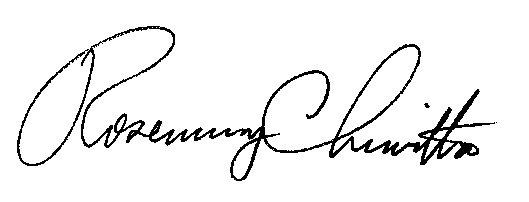 BY THE COMMISSION,Rosemary ChiavettaSecretary  cc:	West Hanover Township Emergency Management AgencyAttn:  William E. McCahan7624 Jonestown RoadHarrisburg, PA 17112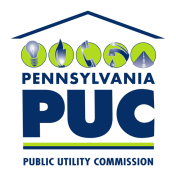  PUBLIC UTILITY COMMISSIONP.O. IN REPLY PLEASE REFER TO OUR FILE